The Royal School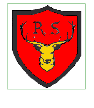 Use of Sports Premium 2015-16The Government is spending over £450 million on improving physical education and sport in primary schools over the 3 academic years 2013 to 2016. Schools can choose how they use the funding, for example to:hire specialist PE teachers or qualified sports coaches to work with primary teachers during PE lessonssupport and involve the least active children by running after-school sports clubs and holiday clubsprovide resources and training courses in PE and sport for teachersrun sport competitions or increase pupils’ participation in school games run sports activities with other schoolsSince September 2016, schools must report on PE and sport provision and on how schools spend their additional funding including information on the website and details of how the school plans to spend their PE and sport grant. Schools must also include detail about the impact this funding has on pupils’ PE and sport participation and attainment.Our ProvisionAt The Royal School we will receive £8,390 during 2015-16. The funding received is spent to cover the cost of:A teacher delivering PE and PLT membership Our membership to Windsor Sports Partnership, Sports Coaching on Friday afternoons Additional PE equipmentAdditional training This provision is reviewed at every governor meetings (See dates on website) ImpactBelow is a summary of our data and how the pupil premium was used during 2015/16 and its planned use for 2016/17.Monitoring strategies will include Performance Management, review of additional services, parental opinions and self-esteem of the children.Proposed ActionImpactCostSports Coaching- specialist teacher who teaches PE to the whole school.Additional high quality PE teacher supports curriculum for such a small team of staff. £2,730Our membership to Windsor Sports PartnershipThe partnership coordinates tournaments across all Windsor Schools.Specialist teachers who run PE sessions at school with the children and training for the staff impact the quality of our provision. Tournaments provide valuable inter-school competitions. £3,500Additional PE equipmentImprove the provision by providing PE equipment and the quality of lessons£650Additional training + teacher delivering PEPE training and support is essential to deliver high quality teaching.£960 and £550Next YearKey actions2016-17Training a Primary Link teacher to work alongside Windsor Sports PartnershipStaff / TA Training2 x Sports Direct teachers  Support for additional after school clubs. Provide opportunity for inter-school competitions using our ‘houses’. 